The world has need of willing men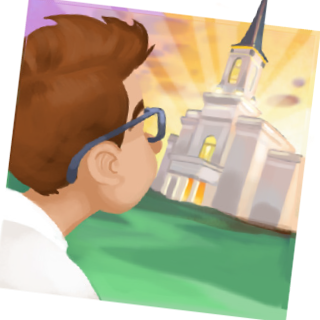 Who wear the worker’s sealCome, help the good work move along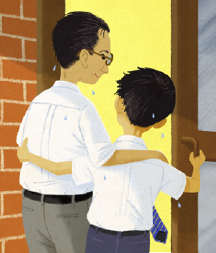 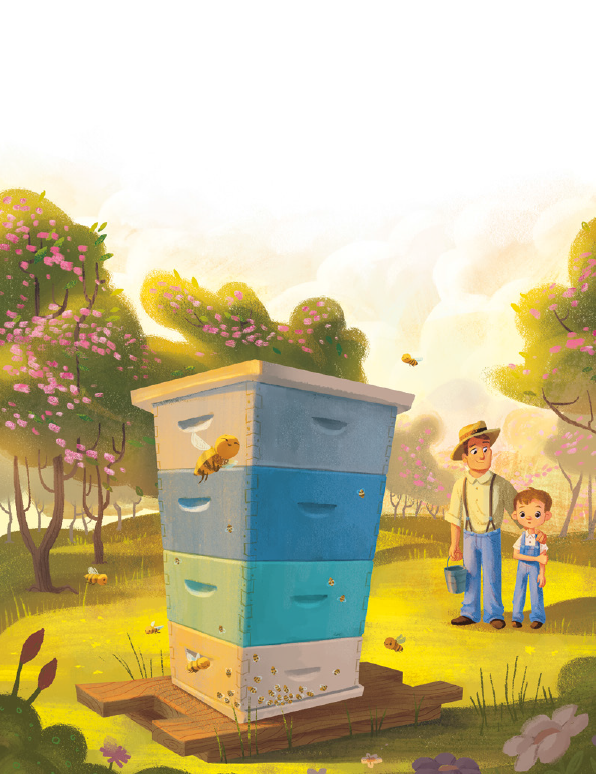 Put your shoulder to the wheelPut your shoulder to the wheel push along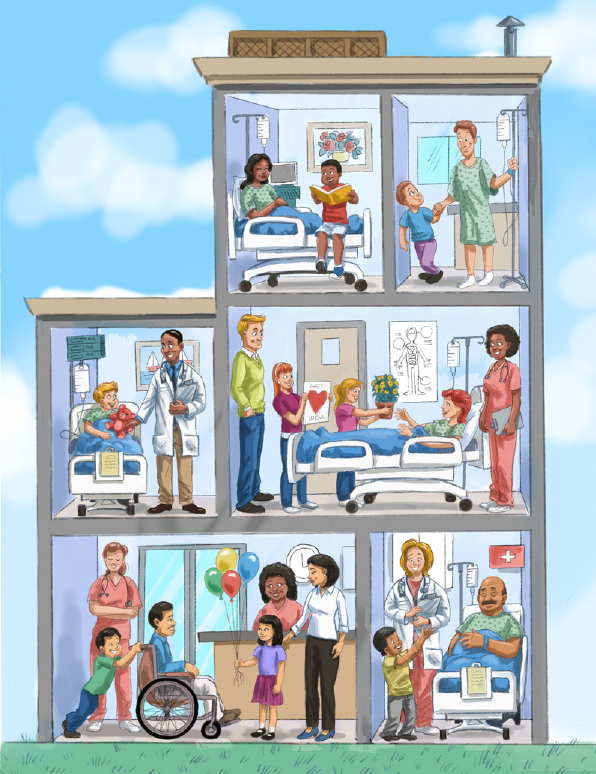 Do your duty with a heart full of songWe all have work; let no one shirk.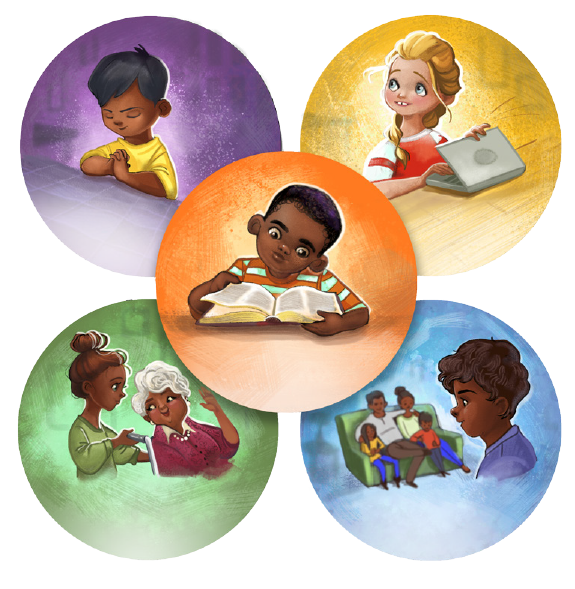 Put your shoulder to the wheelThe Church has need of helping hands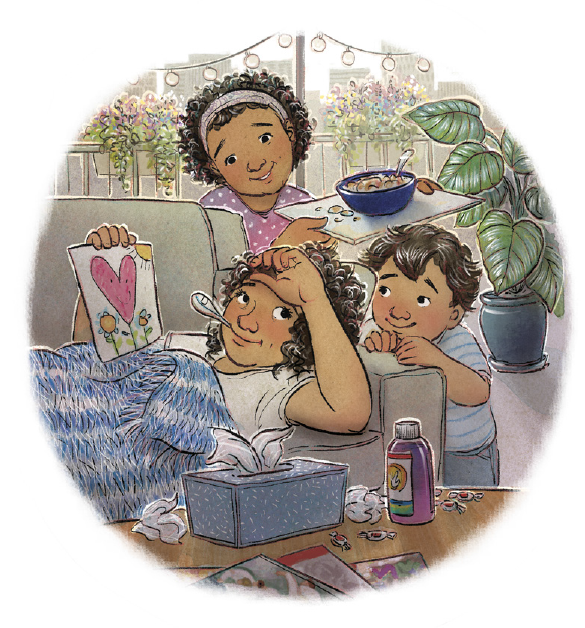 And hearts that know and feelThe work to do is here for you;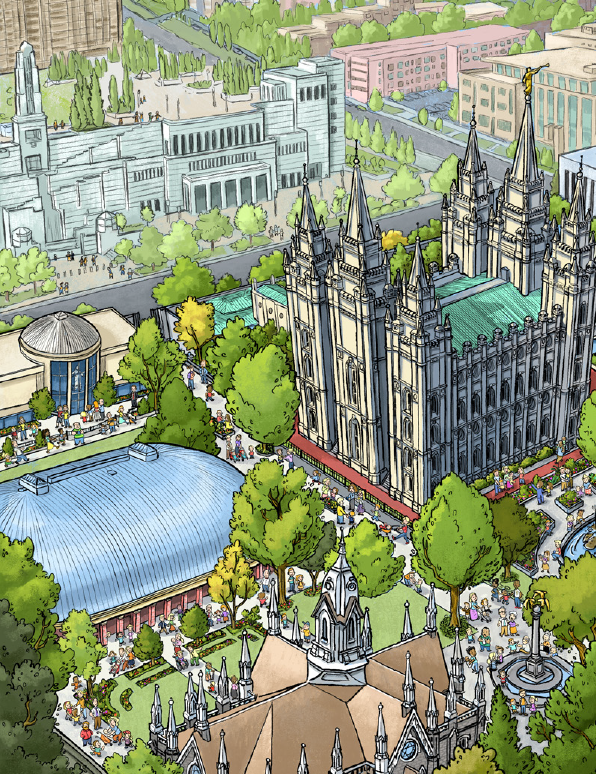 Put your shoulder to the wheelThen don’t stand idly looking on;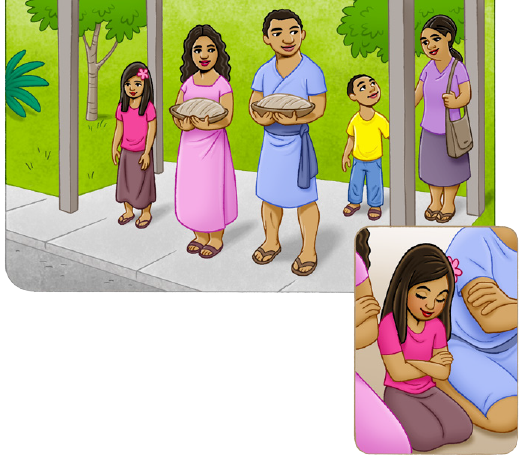 The fight with sin is realIt will be long but must go on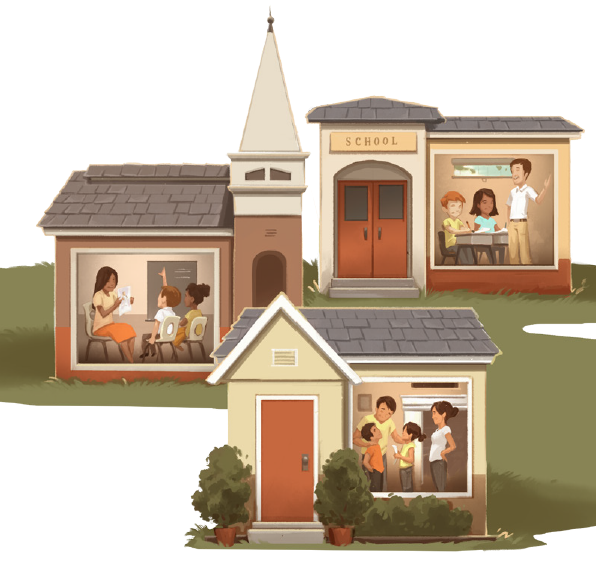 Put your shoulder to the wheelThen work and watch and fight and pray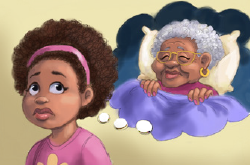 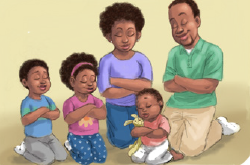 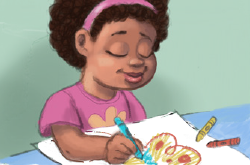 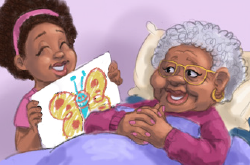 With all your might and zealPush ev’ry worthy work along;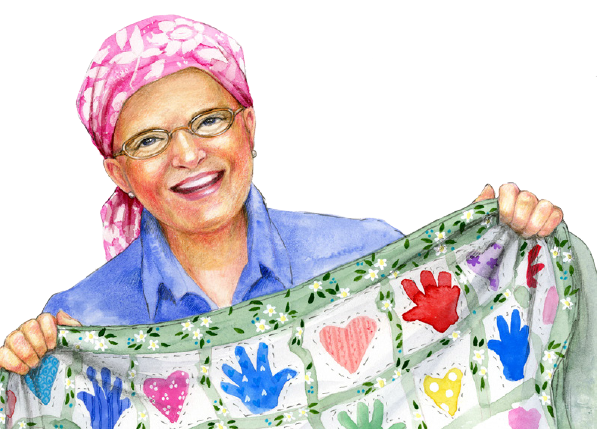 Put your shoulder to the wheel